Codes (leave blank for Present)  NON-PASSERINES		              Code  No.        PASSERINES		                 Code  No.        PASSERINES	                                      Code  No.If Species in BOLD are seen a “Rare Bird Record Report” should be submitted.IT IS IMPORTANT THAT ONLY BIRDS SEEN WITHIN THE PARK ARE RECORDED ON THIS LIST.  IF YOU SEE BIRDS OUTSIDE THE PARK PLEASE MARK ACCORDINGLY OR PREFERABLY USE A SEPARATE LIST.Please return this sheet on completion to Birds SA Database Co-ordinator (Brian Blaylock) for inclusion in the database.Email to: database@birdssa.asn.au or post to: Birds SA Database, Birds SA c/- SA Museum, North Terrace, Adelaide, SA, 5000NIXON-SKINNER CONSERVATION PARK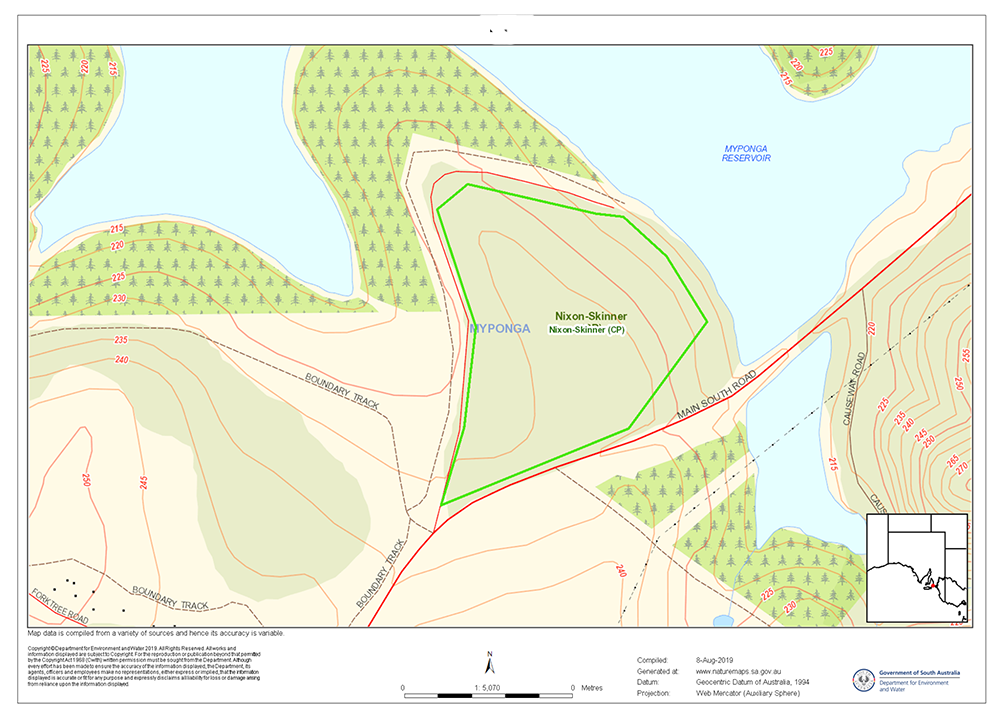 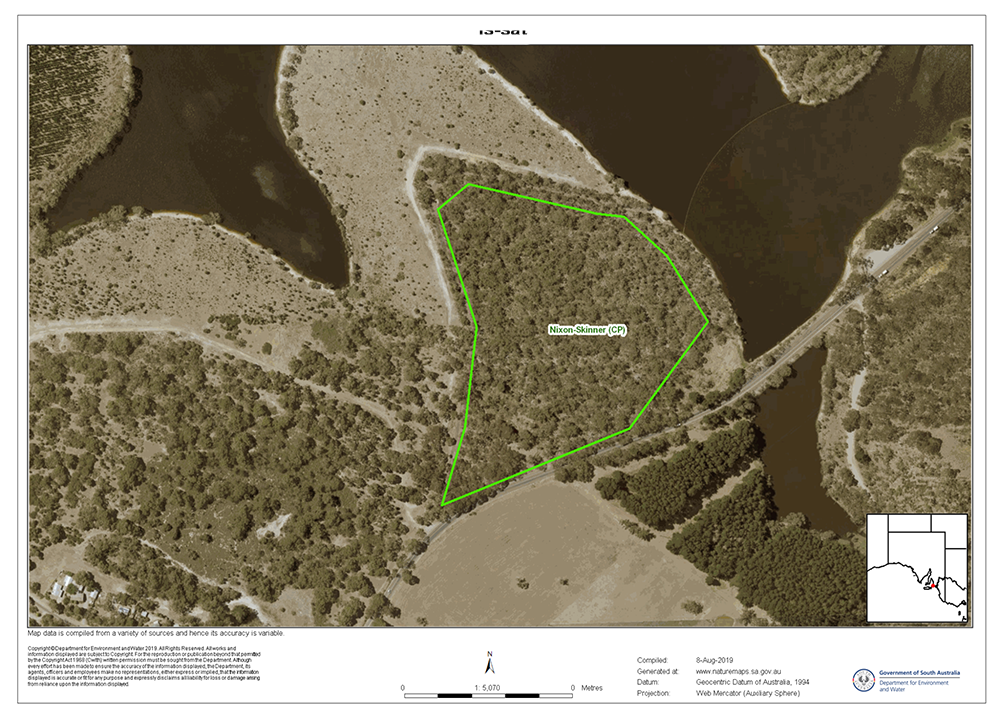 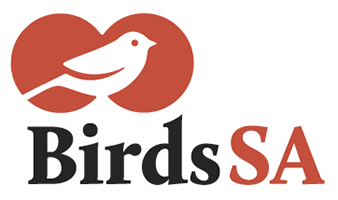           birdssa.asn.auChecklist forNIXON-SKINNER CONSERVATION PARKChecklist forNIXON-SKINNER CONSERVATION PARKChecklist forNIXON-SKINNER CONSERVATION PARKChecklist forNIXON-SKINNER CONSERVATION PARK          birdssa.asn.au-35.41184 °N 138.43385 °Eor new  …………….   ……………..34°24’42” S  138°26’01” E……………  ……………..34°24’42” S  138°26’01” E……………  ……………..54  266968  6078259        …  ….........  ………Observers:   …………………………………………………………………..  ..……………………………………………………………………………….Observers:   …………………………………………………………………..  ..……………………………………………………………………………….Observers:   …………………………………………………………………..  ..……………………………………………………………………………….Phone: (H)  ……………………………… (M)  …………………………………Email:   …………..……………………………………………………Phone: (H)  ……………………………… (M)  …………………………………Email:   …………..……………………………………………………Date:  ……..………………………….      Start Time: ………………………    End Time:   ………………………Date:  ……..………………………….      Start Time: ………………………    End Time:   ………………………Date:  ……..………………………….      Start Time: ………………………    End Time:   ………………………Date:  ……..………………………….      Start Time: ………………………    End Time:   ………………………Date:  ……..………………………….      Start Time: ………………………    End Time:   ………………………D = DeadH = HeardO = OverheadB = BreedingB1 = MatingB2 = Nest BuildingB3 = Nest with eggsB4 = Nest with chicksB5 = Dependent fledglingsB6 = Bird on nestAustralian Boobook White-fronted Chat Dusky Woodswallow Common Bronzewing Black-faced Cuckooshrike Yellow-tailed Black Cockatoo  Grey Currawong Eurasian Coot Superb Fairywren Great Cormorant Grey Fantail Little Black Cormorant  Red-browed Finch Little Pied Cormorant  Restless Flycatcher Fan-tailed Cuckoo *European Goldfinch Pallid Cuckoo *European Greenfinch Australasian Darter New Holland Holland Peaceful Dove Brown-headed Honeyeater Maned Duck Crescent Honeyeater Pacific Black Duck  White-naped Honeyeater Wedge-tailed Eagle White-plumed Honeyeater Eastern Great Egret (Great Egret)Yellow-faced Honeyeater Brown Falcon Australian Magpie Galah Magpielark Magpielark Australasian Grebe Tree Martin Silver Gull Tree Martin White-faced Heron Spotted Pardalote Australian White Ibis  Spotted Pardalote Nankeen Kestrel Striated Pardalote Black-shouldered Kite Little Raven Whistling Kite Scarlet Robin Laughing Kookaburra Grey Shrikethrush (Black-winged Currawong)Musk Lorikeet Silvereye Silvereye Purple-crowned Lorikeet Varied Sittella (Black-capped Sittella)Rainbow Lorikeet *House Sparrow Red-rumped Parrot Eastern Spinebill Australian Pelican *Common Starling Crested Pigeon Welcome Swallow Spur-winged  Plover (Masked Lapwing)Brown Thornbill Adelaide Rosella (Crimson Rosella)Buff-rumped Thornbill Black Swan Striated Thornbill Grey Teal Yellow Thornbill Yellow-rumped Thornbill Bassian Thrush Brown Treecreeper White-throated Treecreeper Willie Wagtail Australian Reed Warbler Red Wattlebird Weebill Weebill Australian Golden Whistler Rufous Whistler 